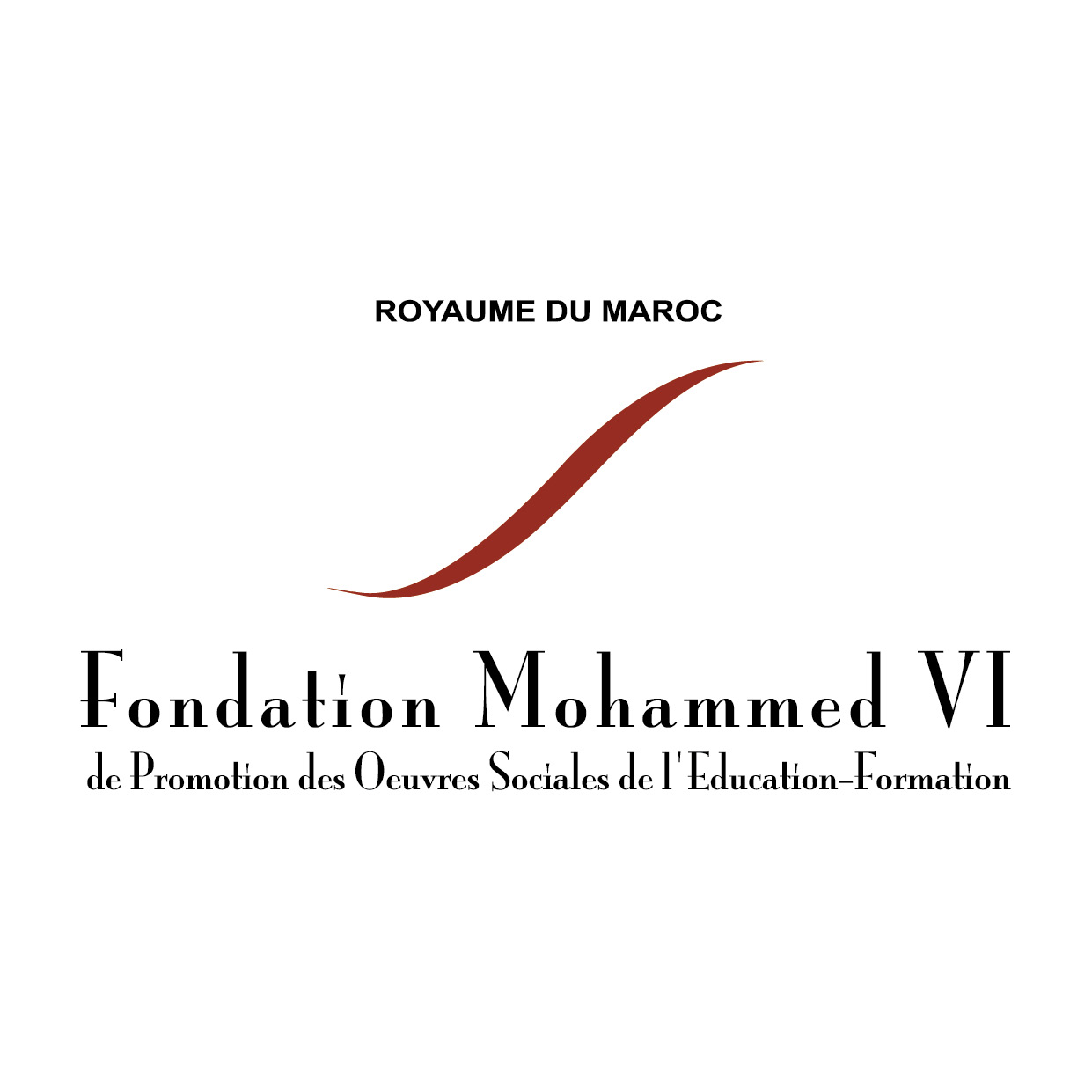 Fondation Mohammed VI de Promotion des Œuvres Sociales de l’Eductaion-FormationTechnicien en bâtimentsPôle construction et patrimoineSuivi des études architecturales et techniques avec les chefs de projets études depuis la notification des ordres de services aux intervenants du projet jusqu’à l’approbation des marchés des travaux,Suivi des travaux avec les chefs de projets travaux depuis le commencement des travaux jusqu’aux réceptions définitives des travaux et la liquidation des dossiers.La vérification de la conformité des plans et dessins élaborés par les bureaux d’études par rapport aux plans architecturaux,L ‘examen des plans des différents lots en vue de détecter les anomalies éventuelles ou les contraintes qui peuvent compromettre l’exploitation des locaux ou leur esthétique, L’alerte aux chefs de projets sur les discordances qui peuvent avoir lieu entre les plans BA et archi et lots techniques,La vérification des avant métrés et des quantitatifs des bordereaux des prix des différents dossiers, élaborés par les intervenants et leurs validations avant le lancement des appels d’offres des travaux,L’examen et la validation des métrés d’exécution élaborés par les entreprises des travaux TCE,Élaboration des métrés d’exécution à la demande de la hiérarchie,La concrétisation des objectifs arrêtés par la hiérarchie,Le suivi des travaux TCE avec les chefs de projets (à leurs demandes),L’examen et la validation des situations et des décomptes des travaux, L’élaboration de toutes tâches nécessaires à la réussite des projets demandées par la hiérarchie,ProfilFormation :Diplôme de technicien ou technicien spécialisé dans les spécialités liées aux domaines de construction (technicien en dessin de bâtiments) ou (technicien conducteur -travaux publics) ou (technicien conducteur -gros œuvre) ou toutes autres spécialités en relation avec le domaine des constructions des bâtiments.Expérience : Une expérience de trois ans minimum (avec justificatifs) dans le domaine des constructions des bâtiments dans une administration ou un établissement Public ou Privé.Compétences techniques et humaines :Capacité d’écoute et d’adaptation ;Bonne élocution et maîtrise rédactionnelle  Capacité de travail en équipe ;Esprit d’initiative ;Personne sérieuse, dynamique et ayant une force de proposition ;Très bonne connaissance de la Fondation et de son environnement ;Maîtrise des outils de bureautique et de dessins (traitement de texte, Excel, dessin assisté par ordinateur, logiciels de métrés…),Excellentes qualités humaines et relationnelles ;